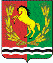 СОВЕТ  ДЕПУТАТОВМУНИЦИПАЛЬНОГО ОБРАЗОВАНИЯ                                                    ЮДИНСКИЙ СЕЛЬСОВЕТАСЕКЕЕВСКОГО РАЙОНА  ОРЕНБУРГСКОЙ ОБЛАСТИтретьего созываРЕШЕНИЕ         25.11.2015                                                                                   № 13О проекте «О внесении изменений в приложение к решению Совета депутатов       муниципального образования Юдинский сельсовет от 20.12. 2012 года         № 70 «О правилах содержания и благоустройства населенных пунктов на территории муниципального образования  Юдинский сельсовет»     Рассмотрев протест прокурора № 7-1-2015 от 31.08.2015 года, в соответствии с Федеральным законом от 06.10.2003 года № 131-ФЗ «Об общих принципах организации местного самоуправления в Российской Федерации», руководствуясь ст. 22 Устава муниципального образования Юдинский сельсовет, Совет депутатов решил:1. Внести в приложение решения  Совета депутатов муниципального образования Юдинский сельсовет от 20.12.2012 № 70 «О правилах содержания и благоустройства населенных пунктов на территории муниципального образования  Юдинский сельсовет» следующие изменения:Пункт 1.4.5 Правил  читать в следующей редакции:	1.4.5.Территория предприятий, организаций, учреждений, хозяйствующих субъектов – часть территории, имеющая площадь, границы, месторасположение, правовой статус и другие характеристики, переданная (закрепленная) целевым назначением юридическим или физическим лицам на правах, предусмотренных действующим законодательством. 	Пункт 2.2. Правил читать в следующей редакции:	2.2. Физические и юридические лица осуществляют содержание и благоустройство  в границах собственной территории.	Пункты 2.6.2. и 2.6.4. Правил исключить.          2.Настоящее решение  обнародовать  одновременно с порядком учета предложений и замечаний граждан по проекту.3. Провести публичные слушания по обсуждению проекта  решения «О внесении изменений в приложение к решению Совета депутатов       муниципального образования Юдинский сельсовет от 20.12. 2012 года         № 70 «О правилах содержания и благоустройства населенных пунктов на территории муниципального образования  Юдинский сельсовет» 10  декабря 2015 года.4.Утвердить состав рабочей группы по проведению публичных слушаний и рассмотрению предложений о внесении изменений в приложение к решению Совета депутатов       муниципального образования Юдинский сельсовет от 20.12. 2012 года № 70 «О правилах содержания и благоустройства населенных пунктов на территории муниципального образования  Юдинский сельсовет согласно приложению № 1.          5.Решение вступает в силу после обнародования.Глава сельсовета – председатель Совета депутатов муниципального образования Юдинский сельсовет                                                      А.И.Кийло                                                                                                                           Приложение 1                 к решению Совета депутатов 	                                                           № 13    от 25.11.2015 годаС О С Т А Врабочей группы по проведению публичных слушаний и рассмотрениюпредложений по проекту решения «О внесении изменений в приложение к решению Совета депутатов муниципального образования Юдинский сельсовет от 20.12. 2012 года № 70 «О правилах содержания и благоустройства населенных пунктов на территории муниципального образования  Юдинский сельсовет» Кравцева Л.П.      - депутат Совета депутатов- председатель рабочей группы.Коновалова Н.П. - специалист администрации сельсовета- секретарь  рабочей группы.Члены рабочей группы:Елисеева Л.А.  - депутат Совета депутатов;Гашенко Н.М.  - депутат Совета депутатов;Пестова Т.С.    - специалист по воинскому учёту 